                         PLANO DE AULA SEMANAL/ EDUCAÇÃO INFANTILEscola: Centro Municipal de Educação Infantil Castelo EncantadoTurma: BerçárioPeriodicidade:  25 a 29 de Maio.Campos de Experiência: 25/05: Escuta, fala, pensamento e imaginação;26/05: Escuta, fala, pensamento e imaginação;27/05:Eu, o outro e nós;28/05: Eu, o outro e nós;Conteúdo Especifico: 25/05: Linguagem oral e gestual;26/05:Entonação de voz;27/05:Características físicas, propriedades e utilidades dos objetos;28/05:Comunicação verbal e expressão de sentimento.Objetivos de Aprendizagem: 25/05:Desenvover o vocabulário por meio da vocalização, gestual ao cantar músicas;26/05:Estimular as expressões faciais, observar e imitar;27/05:Estimular a percepção visual, tátil e sonora;28/05: Estimular a percepção visual presente e ausente.Recursos: 25/05:Espaço da casa, celular assistir o vídeo;26/05: Espaço da casa, espelho;27/05:Garrafas descartáveis pequenas de água ou refrigerante, um pouquinho de grãos como milho, feijão, arroz ou pedrinhas, areia;28/05:Pedaço de pano ou toalha de rosto. Avaliação: Será de acordo com retorno dos pais por meio de fotos ou vídeos das crianças no desenvolvimento das atividades propostas.      CRONOPLANO DE ATIVIDADES SEMANAL / EDUCAÇÃO INFANTILTurma: BerçárioData: 25/05/20Atividade: música com gestosMetodologia: Primeiramente senhores pais ou responsáveis, assistir o vídeo da musica “conheço um jacaré”, aprender a letra da musica para cantar junto com seus filhos fazendo gestos e nomeando todas as partes do corpo.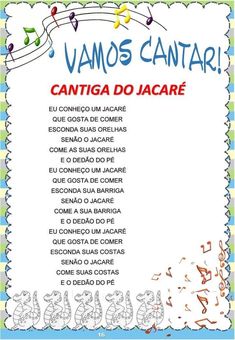 https://www.youtube.com/watch?v=Pd2PmXGaqewData: 26/05/20                                  Atividade: EXERCICIO FONOARTICULATORIOMetodologia: Aproveitando a musica do jacaré, vamos fazer essa atividade em frente do espelho, levar a criança e sentar-se com ela no chão, fazer os exercícios como: balançar a cabeça, fechar os olhos, abrir e fechar a boca, estalar a língua fazendo som, jogar beijos, dar tchau e cantar a musica novamente, interagindo com a criança pedindo para que ela faça também os exercícios e estimulando a mesma a se reconhecer e    reconhecer em frente ao espelho, perguntando quem está no espelho.  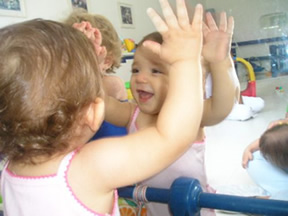 Data: 27/05/20/05                         Atividade: chocalhoMetodologia: Mamãe papai arrumar garrafas pequenas de plástico, quantas preferir enchê-las com pedras, areia, arroz, feijão, milho o que tiver na casa, sentar junto com seu filho no chão e cantar a musica do jacaré novamente, fazendo o uso do chocalho que você confeccionou deixar que ela explore bem, estimulando a balançar, para que ela perceba o som do chocalho.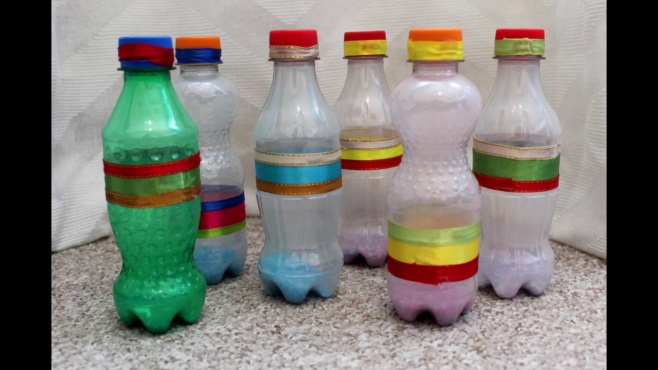 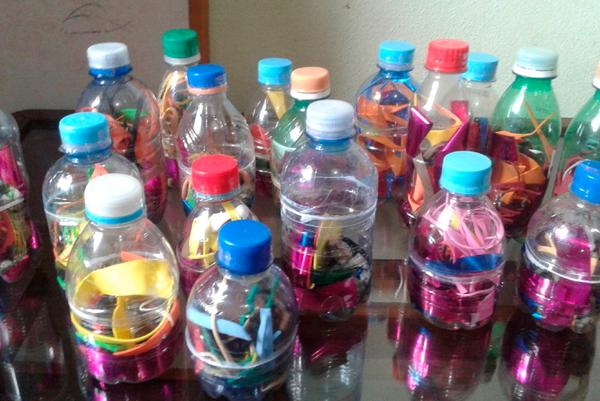 Data: 28/05ATIVIDADES Esconder e AcharMetodologia: Mamãe papai vamos brincar de esconder. Pegue um pano pode ser fralda de boca ou toalha de rosto, pedaço de retalho o que tiver na casa para começar a brincadeira comece escondendo o rosto e perguntando onde está a mamãe retire o pano do rosto fale com ela, achou, de o pano para que ela faça tentativa de fazer também e assim  cubra você e ela também.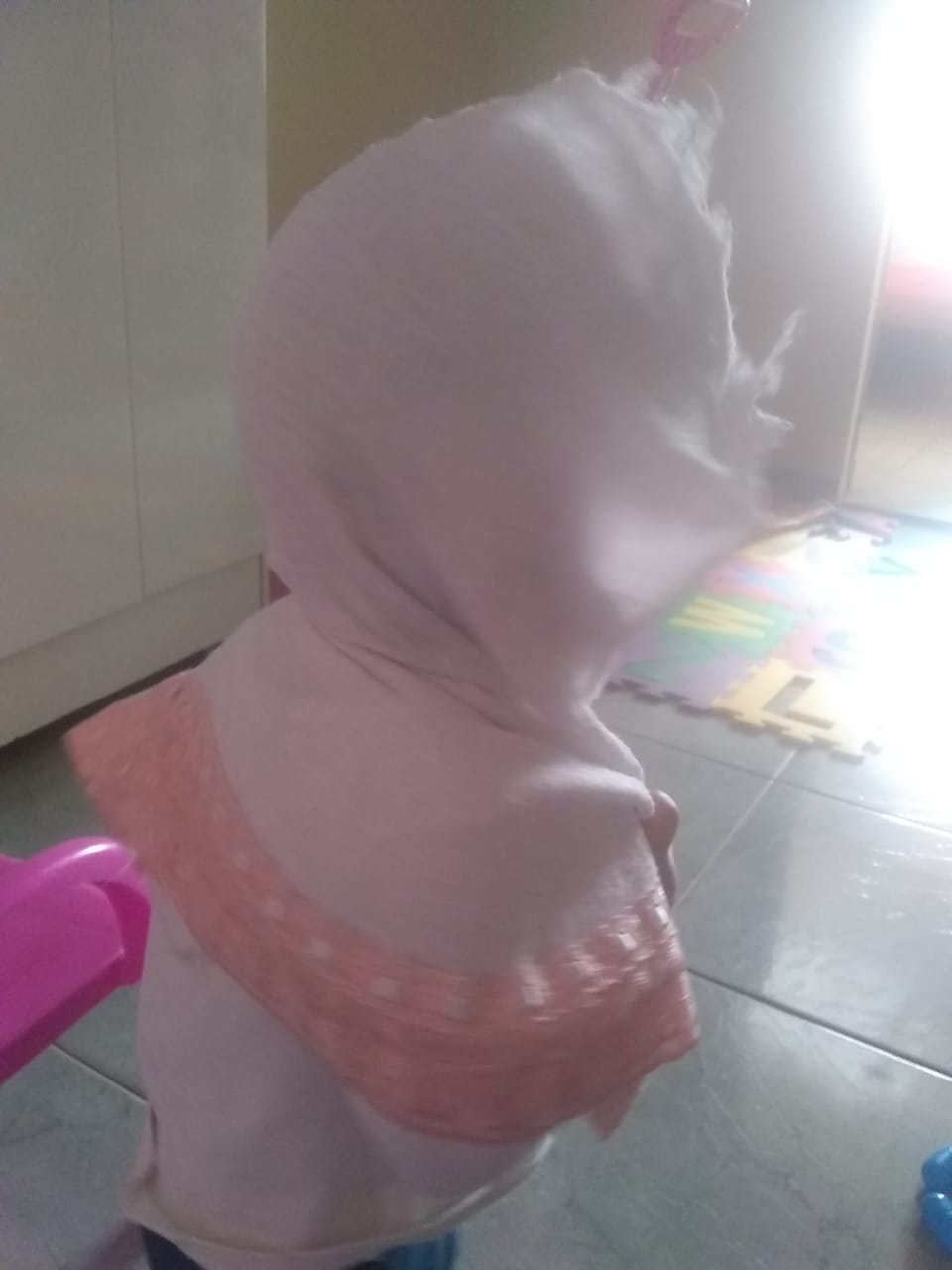 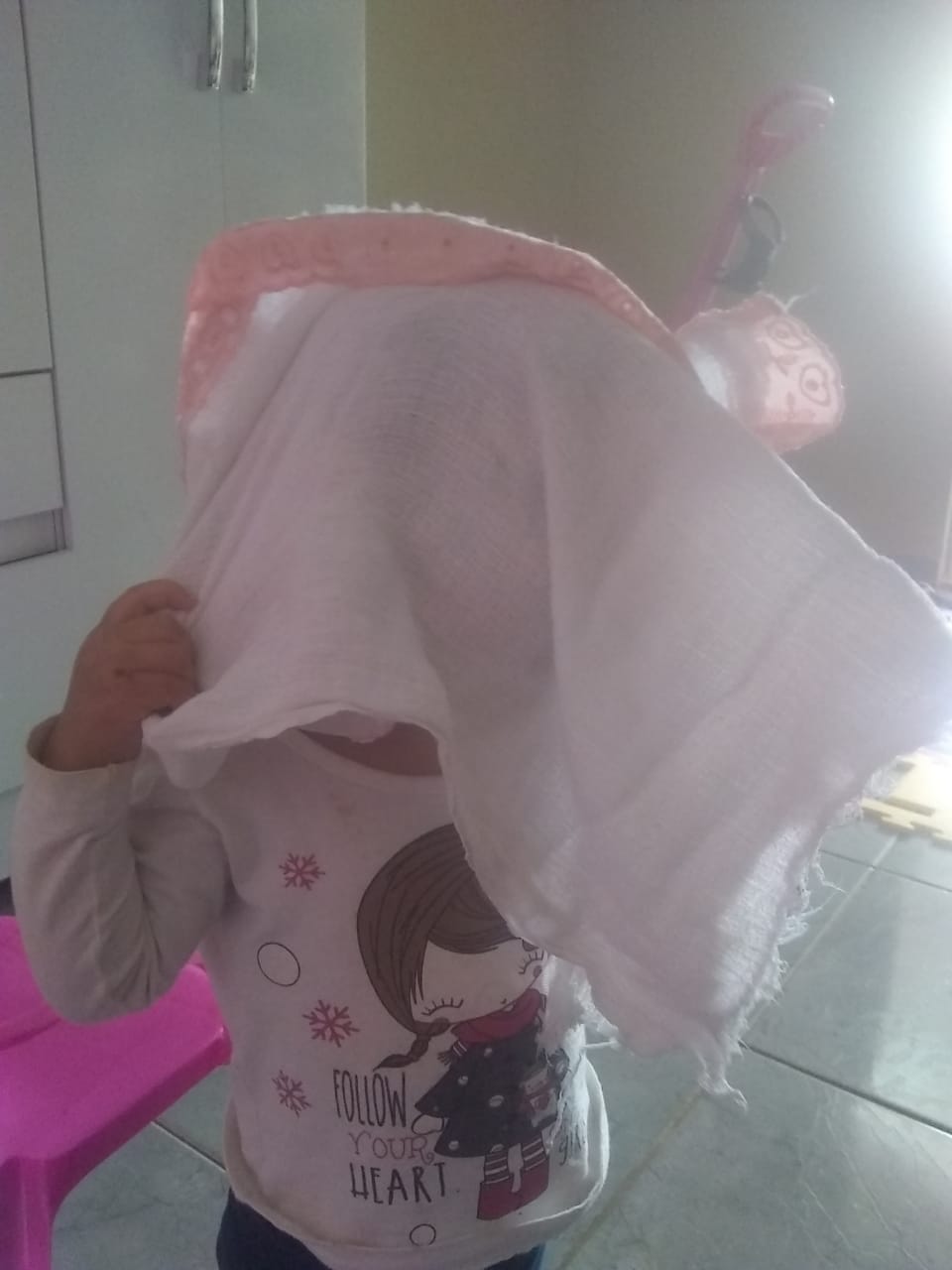 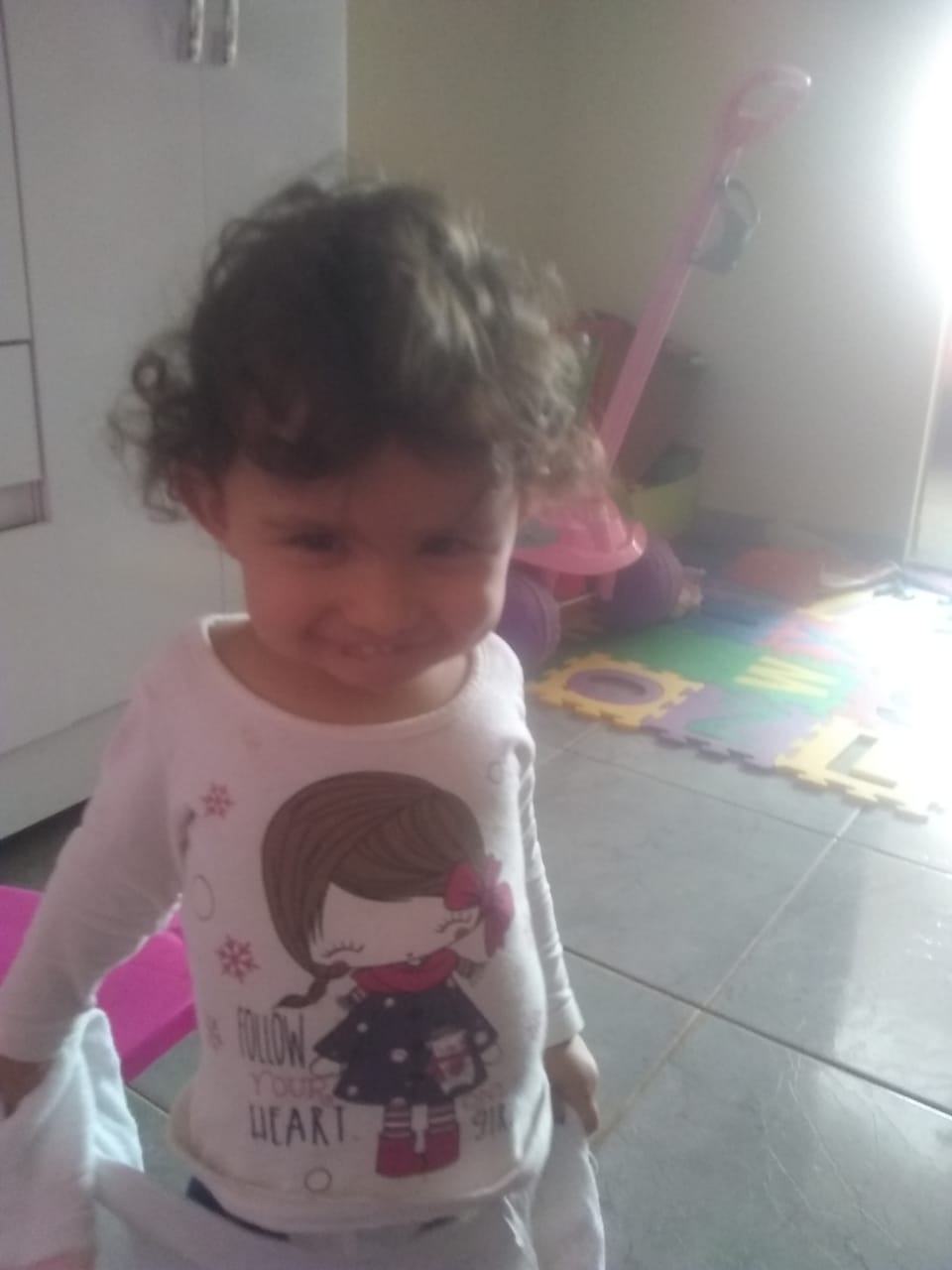 